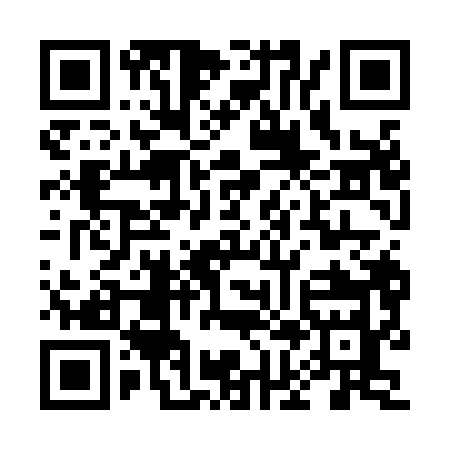 Prayer times for Corbin Heights Housing, Connecticut, USAWed 1 May 2024 - Fri 31 May 2024High Latitude Method: Angle Based RulePrayer Calculation Method: Islamic Society of North AmericaAsar Calculation Method: ShafiPrayer times provided by https://www.salahtimes.comDateDayFajrSunriseDhuhrAsrMaghribIsha1Wed4:205:4712:484:417:509:172Thu4:185:4612:484:417:519:193Fri4:175:4412:484:427:529:204Sat4:155:4312:484:427:539:225Sun4:135:4212:484:427:549:236Mon4:125:4112:484:427:559:257Tue4:105:4012:484:437:569:268Wed4:095:3812:484:437:579:289Thu4:075:3712:484:437:599:2910Fri4:055:3612:484:448:009:3111Sat4:045:3512:484:448:019:3212Sun4:025:3412:484:448:029:3313Mon4:015:3312:484:458:039:3514Tue4:005:3212:484:458:049:3615Wed3:585:3112:484:458:059:3816Thu3:575:3012:484:458:069:3917Fri3:555:2912:484:468:079:4118Sat3:545:2812:484:468:089:4219Sun3:535:2712:484:468:099:4320Mon3:525:2712:484:478:109:4521Tue3:505:2612:484:478:109:4622Wed3:495:2512:484:478:119:4723Thu3:485:2412:484:488:129:4924Fri3:475:2312:484:488:139:5025Sat3:465:2312:484:488:149:5126Sun3:455:2212:484:488:159:5327Mon3:445:2212:484:498:169:5428Tue3:435:2112:494:498:179:5529Wed3:425:2012:494:498:179:5630Thu3:415:2012:494:508:189:5731Fri3:405:1912:494:508:199:58